UMW / AZ / PN - 130/ 20    		                                                Wrocław, 10.12.2020 r.Informacja z otwarcia ofertNAZWA POSTĘPOWANIAMonitoring i konserwacja systemów sygnalizacji włamania, monitoringu wizyjnego, radiolinii antynapadowej w obiektach Uniwersytetu Medycznego we WrocławiuPrzedmiot zamówienia podzielono na 2 części, osobno oceniane:Monitoring i konserwacja oraz podjazdy i obchody w obiektach Uniwersytetu Medycznego we Wrocławiu (część A)Konserwacja systemów CCTV w obiektach Uniwersytetu Medycznego we Wrocławiu (część B)Bezpośrednio przed otwarciem ofert Zamawiający podał kwotę, jaką zamierza przeznaczyć na sfinansowanie przedmiotu zamówienia, tj : Część A – 157 445,80 PLN brutto         Część B  - 27 054,19  PLN brutto    Kryteriami oceny ofert były: - Cena realizacji przedmiotu zamówienia ( A lub A)                                              – 60 %,- Czas usunięcia awarii od momentu jej zgłoszenia (część A lub B)- Doświadczenie zawodowe min. 1 serwisanta systemów sygnalizacji włamania, monitoringu wizyjnego,     - 20 %   radiolinii antynapadowej    (część A) -  Doświadczenie zawodowe min. 1 serwisanta w zakresie obsługi    systemu CCTV     (część B)                                                                                                                            - 20 %Oferty złożyli następujący Wykonawcy, wymienieni w Tabeli: Termin realizacji i płatności zgodnie ze wzorem umowy.Z upoważnienia Rektora UMWKierownik Działu Zamówień Publicznychmgr Monika Komorowska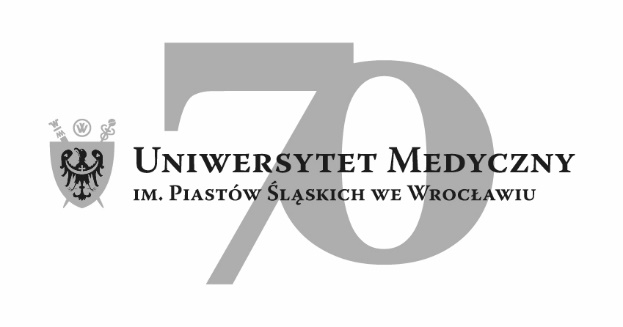 50-367 Wrocław, Wybrzeże L. Pasteura 1Dział Zamówień Publicznych UMWul. K. Marcinkowskiego 2-6, 50-368 Wrocławfaks 71 / 784-00-45e-mail: jerzy.chadzynski@umed.wroc.pl 50-367 Wrocław, Wybrzeże L. Pasteura 1Dział Zamówień Publicznych UMWul. K. Marcinkowskiego 2-6, 50-368 Wrocławfaks 71 / 784-00-45e-mail: jerzy.chadzynski@umed.wroc.pl NrWykonawcy, adres Cena realizacji przedmiotu zamówienia brutto w PLN (część A lub B)Czas usunięcia awarii od momentu jej zgłoszenia (część A lub B)Doświadczenie zawodowe min. 1 serwisanta systemów sygnalizacji włamania, monitoringu wizyjnego, radiolinii antynapadowej (część A)Doświadczenie zawodowe min. 1 serwisanta w zakresie obsługi systemu CCTV(część B)Część A- Monitoring i konserwacja oraz podjazdy i obchody w obiektach Uniwersytetu Medycznego               we Wrocławiu       Część A- Monitoring i konserwacja oraz podjazdy i obchody w obiektach Uniwersytetu Medycznego               we Wrocławiu       Część A- Monitoring i konserwacja oraz podjazdy i obchody w obiektach Uniwersytetu Medycznego               we Wrocławiu       Część A- Monitoring i konserwacja oraz podjazdy i obchody w obiektach Uniwersytetu Medycznego               we Wrocławiu       Część A- Monitoring i konserwacja oraz podjazdy i obchody w obiektach Uniwersytetu Medycznego               we Wrocławiu       1SILEZJAN SYSTEM SECURITYBiuro Ochrony Mienia Sp. z o.o.Ul. Centralna 2452-11224 Wrocław    131 344,32           12 godzin           19 latCzęść B  - Konserwacja systemów CCTV w obiektach Uniwersytetu Medycznego we Wrocławiu           Część B  - Konserwacja systemów CCTV w obiektach Uniwersytetu Medycznego we Wrocławiu           Część B  - Konserwacja systemów CCTV w obiektach Uniwersytetu Medycznego we Wrocławiu           Część B  - Konserwacja systemów CCTV w obiektach Uniwersytetu Medycznego we Wrocławiu           Część B  - Konserwacja systemów CCTV w obiektach Uniwersytetu Medycznego we Wrocławiu           1DB SYSTEM Piotr DąbrowskiUl. Piłsudskiego 9550-016 Wrocław      54 284,82        12 godzin           15 lat2TESLAPaweł SzlachtowskiUl. Mieszczańska1/355-011 Siechnice    128 800,00        24 godziny           13 lat3ALSAT Arkadiusz BartkowskiUl. Lipska 4/151-003 Wrocław     143 664,00        24 godziny             5 lat4SILEZJAN SYSTEM SECURITYBiuro Ochrony Mienia Sp. z o.o.Ul. Centralna 2452-11224 Wrocław     131 157,36          12 godzin           19 lat